Aan het college van burgemeester en wethouders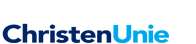 Onderwerp:Schriftelijke vragen ex artikel 35Reglement van orde voor de raadInzake Pilot Re-integratie Statushouders                                                                                                IJsselstein, 15 juli 2019Geacht college,Op de agenda van de commissie samenleving is de afgelopen jaren regelmatig aandacht geweest voor de specifieke positie van statushouders in de gemeente Ijsselstein.Zowel de realisatie van de taakstelling, de huisvesting, de taalvoorziening, als de begeleiding naar werk en verdere integratie in de samenleveing zijn onderwerpen die regelmatig besproken zijn.Daarbij moeten we eerlijk bekennen dat er vooral aandacht is gegaan naar de realisatie van de taakstelling en de huisvesting.Gelukkig hebben we ook regelmatig met elkaar de nut en noodzaak van de VVE voorziening besproken.De aandacht om te zorgen dat statushouders de juiste opleiding en mogelijkheden voor werk is minder nadrukkelijk op onze agenda geweest. Weliswaar zijn er vragen geweest tijdens de bespreking van de WIL stukken en tijdens de WIL roadshows, en is de zienswijze voor het kader 2019 van de WIL hierop aangepast, maar tot op heden hebben we weinig specifieke rapportage op dit punt gehad, terwijl in de vorige raadperiode de toenmalige porfefeuillehouder een Pilot Re-integratie Statushouders in gang heeft gezet.Aangezien we binnenkort met elkaar verder praten over de lokale invulling van de innovatie agenda voor de WIL, is het wenselijk dat de raad geinformeerd wordt over deze pilot en de voorlopige resultaten in vergelijking met de aanpak in de andere WIL gemeenten.Kan het college aangeven wat het doelen en de aanpak is van de pilot Re-integratie Statushouders (Pilot Werk en Studie Statushouders (WESS)).  Welke afspraken zijn er gemaakt over de duur van deze pilot? Op welke wijze vindt evaluatie van de resultaten plaats? Hoe wordt deze pilot gefinancierd, is deze onderdeel van het zogenaamde ‘experimenteerbudget’?Hoeveel statushouders zijn in beeld als onderdeel van deze pilot. Graag zowel het aantal huishoudens; natuurlijke personen (graag uitgesplitst in schoolgaande kinderen, studerende jongeren, volwassenen tot de AOW-gerechtigde leeftijd en AOW-ers)Wat zijn de resultaten van deze Pilot tot dusverre. Hoeveel mensen zijn naar werk en / of studie begeleid? Hoeveel mensen zijn er door deze Pilot uit de bijstand gekomen  waardoor ze  deels of in zijn geheel van de inkomsten uit arbeid leven? Graag de resultaten splitsen per jaar dat de betreffende statushouders in IJsselstein zijn komen te wonen.Hoe reageren de betrokken statushouders op deze pilot? Wat vinden zij van deze benadering?Is het mogelijk om een soort kosten/baten analyse (‘business case’) te maken op basis van deze resultaten?Wat zijn de resultaten van andere WIL gemeenten (Houten, Lopik, Nieuwegein, Vijfheerenlanden) die niet een vergelijkbare Pilot hebben lopen met dezelfde doelgroep. Graag de resultaten splitsen per jaar dat de betreffende statushouders in Ijsselstein zijn komen te wonen. Is het op één of andere manier mogelijk om te vergelijken met een landelijk gemiddelde resultaat voor deze doelgroep?Wat zijn de verwachtingen ten aanzien van het aantal statushouders dat de komende drie jaar begeleiding naar werk en/of opleiding zou kunnen gebruiken?Is er overleg geweest met de organisatie Werk en Inkomen Lekstroom (WIL) over deze Pilot? Welke projecten heeft de WIL met betrekking tot de ondersteuning aan statushouders bij (het vinden van) werk en studie? Welke resultaten zijn daarmee behaald?Kan een vergelijking gemaakt worden tussen de effectiviteit en resultaten van deze Pilot en de aanpak van de WIL?Vindt overleg plaats met de WIL om de Pilot een plek te geven in het beleid dat de WIL heeft ten aanzien van statushouders? Zo ja, wat is de stand van zaken van dit overleg? Zo nee, waarom niet?Op welke wijze is in de deze aanpak een integrale benadering, in samenwerking met de andere betrokken partijen (WIL, Pulse, Sociaal team, Jeugdteam, Scholen, VVE voorzieningen, Vluchtelingenwerk etc.) geborgd?Zijn er mogelijkheden om deze Pilot deel uit te laten maken van de lokale experimenteerruimte die de WIL gemeenten hebben afgesproken in het kader van de innovatieagenda?Is het juist dat deze Pilot dit najaar afloopt? Welke afspraken zijn er gemaakt met de initiatiefnemers over een eventueel vervolg? Bent u bereid deze pilot na afloop te continueren of onderdeel te maken van het staande beleid als blijkt dat de resultaten positief zijn?Deze vragen zijn in samenspraak met nagenoeg alle fracties in de raad tot stand gekomen.Met vriendelijke groeten, namens de fractie van de ChristenUnie,Els Kooij, fractievoorzitterChristenUnie IJsselstein